Beantwoord de volgende vragen bij elke tekst. 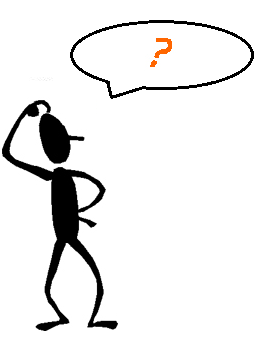 Wat is de titel van de tekst?
Wat zie je op het plaatje?
Hoeveel alinea’s heeft de tekst?
Schrijf de tussenkopjes op.
Schrijf de kernzin van de lead op.
Wat is het onderwerp van de tekst? Gebruik maximaal twee woorden.
Schrijf de kernzinnen van de overige alinea’s op
Wat is de hoofdgedachte van de tekst? Gebruik maximaal één zin.

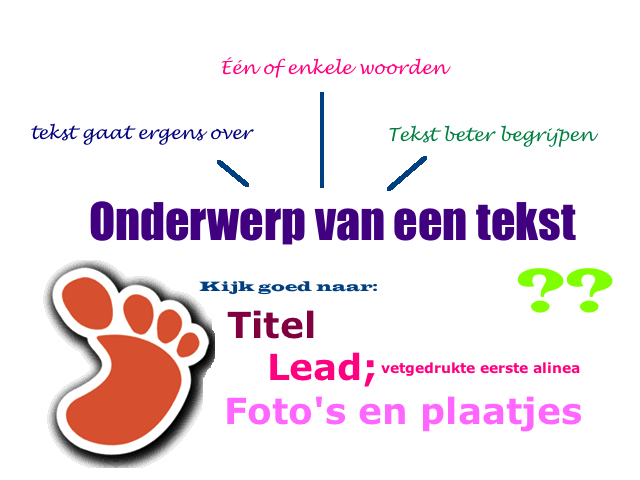 